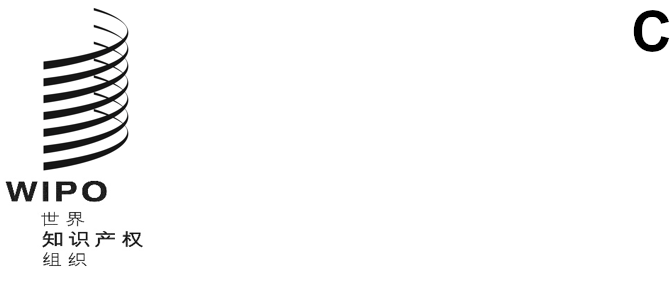 pct/ctc/32/2 rev.原文：英文日期：2022年8月23日专利合作条约（PCT）
技术合作委员会第三十二届会议
2022年10月3日至7日，日内瓦指定沙特知识产权局（SAIP）作为PCT国际检索和初步审查单位国际局编拟的文件本文件修改了2022年7月11日发布的原始文件附件二中所载的关于沙特知识产权局质量管理系统的初步报告第21.05段的第二个脚注。关于《国际检索和初步审查指南》第21章第21.26段所要求的检索程序文件的预期全面遵守日期，将完成必要的信息技术开发工作，以便在指定后18个月内全面遵守。本修订文件还纠正了在翻译过程中发现的原文件英文版中的一些打字错误。概　述请委员会就拟指定沙特知识产权局（SAIP）作为PCT国际检索和初步审查单位向PCT大会提出建‍议。背　景在2022年2月17日的信函中，SAIP首席行政长官（CEO）阿卜杜勒阿齐兹•阿尔-斯瓦伊莱姆博士请求产权组织总干事召开一届技术合作委员会（PCT/CTC）会议，以就指定SAIP作为PCT国际检索单位（ISA）和国际初步审查单位（IPEA）向PCT大会提出建议。国际局于2022年5月19日收到的支持该申请的文件载于本文件的附件一至附件三：附件一是SAIP要求被指定作为ISA/IPEA的申请表；附件二是SAIP关于其质量管理系统的初步报告；及附件三是按照关于指定国际单位的程序的谅解（a）段的要求（见下文第5段），韩国特许厅（KIPO）帮助SAIP评估其满足指定标准的程度的报告。指定PCT的ISA和IPEA是PCT联盟大会的职责，并且受PCT条约第16条和第32条第（3）款规制。根据PCT条约第16条第（3）款（e）项及第32条第（3）款的要求，在PCT联盟大会作出指定国际单位的决定前，应当征求PCT技术合作委员会的意见。在2014年9月22日至30日于日内瓦召开的PCT联盟大会第四十六届会议（第27次特别会议）上，通过了关于指定国际单位的程序的谅解。在2018年9月24日至10月2日于日内瓦召开的第五十届会议（第29次特别会议）上，大会对谅解作了修改。修改后的谅解适用于PCT大会第五十届会议闭幕后提出的指定担任国际单位的任何申请，行文如下：“指定国际单位的程序：“(a)	强烈建议寻求指定的国家局或国际组织（“局”）获得一个或多个现有国际单位的协助，以在提交申请前帮助评估其满足标准的程度。“(b)	指定某局作为国际单位的任何申请，应在PCT大会对该申请进行审议前及早提交，以便技术合作委员会（PCT/CTC）有时间对其进行充分审议。PCT/CTC应作为真正的专家机构至少在PCT大会前三个月举行会议，如果可能，与（通常在某年5月/6月召开的）PCT工作组会议前后召开，以便向PCT大会提出其对申请的专业意见。“(c)	随后，关于召开PCT/CTC会议的请求应由该局书面发送给总干事，最好在PCT大会审议申请的当年3月1日前，并在任何情况下应有时间使总干事在PCT/CTC会议召开前至少两个月发出会议通函。“(d)	应根据下述谅解提交指定申请，即寻求指定的局在大会做出指定时必须满足所有实质性指定标准，并准备好在指定做出后在合理的最短时间内开始作为国际单位运行，最晚在指定做出后约18个月内开始运行。关于寻求指定的局必须根据国际检索共同规范具备质量管理系统和内部审查制度的要求，如在大会指定时，该体系尚未设立，则有设立体系的全面规划即可，最好有国家检索和审查的类似体系已在运行之中，以便表明该局具备相关经验。“(e)	该局提请PCT/CTC审议的完整的指定申请、支持其申请的任何文件，应使用国际局为此目的提供的标准表格在PCT/CTC会议召开前至少两个月向总干事提交。申请应包含所有在表格注释中标注为必填的信息。如果表格中的问题与申请不相关，主管局应酌情用达到同样目的的替代性问题取代该问题。“(f)	任何此类申请，连同PCT/CTC的任何意见，随后应提交给（通常在某年9月/10月召开的）PCT大会，以便对申请作出决定。”谅解（e）段所述提交指定申请的标准表格载于文件PCT/A/50/3的附件。根据谅解（b）段，委员会本届会议的召开日期与PCT工作组第十五届会议的召开日期相同。PCT联盟大会第五十五届会议（第二十三届常会），即委员会本届会议的下届会议，暂定于2023年7月3日至7日举行。需要满足的条件对于某个局成为ISA的最低要求，PCT细则36.1作出了如下规定：“条约第16条第（3）款（c）项所述的最低要求如下：“(i)	国家局或者政府间组织至少必须拥有100名具有足以胜任检索工作的技术资格的专职人员；“(ii)	该局或者该组织至少必须拥有或者能够利用本细则第34条所述的最低限度文献，并且为检索目的而进行妥善整理，载于纸件、微缩品或者储存在电子媒介上；“(iii)	该局或者该组织必须拥有一批员工，能够对所要求的技术领域进行检索，并且具有至少能够理解用来撰写或者翻译本细则第34条所述最低限度文献的语言的语言能力；“(iv)	该局或者该组织必须根据国际检索共同规则，设置质量管理系统和内部复查措施；“(v)	该局或者该组织必须被指定为国际初步审查单位。”PCT细则63.1规定了作为国际初步审查单位的相对应的最低要求，但第（v）项要求该局必须被指定为国际检索单位。因此，为了达到上述要求，必须同时被指定为两种国际单位。请委员会就此事项提出意见。[后接附件一]指定作为PCT国际检索和初步审查单位的申请表原文：英文1 –基本信息(a)	国家局或政府间组织名称：沙特知识产权局（SAIP）(b)	总干事收到指定申请的日期：2022年5月19日(c)	在哪届大会会议上寻求指定：第五十五届会议（第二十三届例会）(d)	预期可开始作为国际检索单位/国际初步审查单位开展业务的日期：2024年1月(e)	目前协助评估达标程度的一个或多个国际检索单位/国际初步审查单位：韩国特许厅（KIPO）2 –指定的最低要求2.1 –检索和审查能力细则36.1（i）和63.1（i）：国家局或者政府间组织至少必须拥有100名具有足以胜任检索和审查工作的技术资格的专职人员。(a)	具有检索和审查资格的员工：SAIP目前有87名员工能够进行检索和审查活动，他们在几个组织层面上从事全职工作。到2022年第三季度末，SAIP将新增13名员工，届时能够从事检索和审查工作的全职员工总数将达到100人。审查员具有在其专业领域从事审查工作所要求的教育和技术资格，技术领域包括化学、生物化学、机械、仪表、电气和农业。SAIP审查员的最低学历是学士学位；10%的SAIP审查员拥有硕士学位，5%的审查员拥有博士学位。SAIP审查员的平均工作年限为12.9年。表1.每个技术领域中的专利审查员人数(b)	培训计划SAIP制定了各项不同的培训计划，分为两大类：第一类计划面向新审查员。这是一个为期10个月的特别强化培训计划。该培训计划旨在确保所有审查员了解检索和审查的标准及程序，以便他们正确进行专利审查。该计划首先会进行10周的课堂课程，内容如下：1 -	知识产权入门——知识产权的历史、国家知识产权战略、SAIP组织结构、知识产权的影响。2 -	知识产权的法律框架——国家法律、专利的法律/法规/指南。3 -	专利程序——审查过程和程序工作流程、质量政策。4 -	专利申请——SAIP表格、申请的要求、说明书、权利要求。5 -	关于可专利性的理论和实践——可授权的主题、工业实用性、充分公开、权利要求范围、新颖性、创造性、发明的单一性。6 -	现有技术检索——内部和外部数据库、国际分类、检索技术。7 -	审查——撰写检索和审查报告、对可专利性标准的评估、申请人的答复和修改。8 -	审查的国际合作——国际条约和协定、PCT程序、CSP。9 -	上诉和诉讼——知识产权执法、委员会程序、法院裁决。在完成入职培训后，新审查员将通过在职培训进行为期八个月的培训，其中包括SAIP审查员必须掌握的几种技术能力和知识。最后，在经过这两项培训后，他们将能够进行检索和审查活动。第二类计划旨在发展和提高审查员的知识和技术能力。这个培训计划力求确保审查员在检索和审查方面的技术技能和能力得到持续发展。此外，该计划与SAIP的晋升制度挂钩，审查员必须完成最低限度的培训小时数。该计划的活动包括与外聘专家举行研讨会，到公司、研究中心等地实地调研，以及在线技术培训课程。此外，SAIP还与新加坡知识产权局（IPOS）和KIPO签署了一项包括知识转让的合作伙伴协议，通过研讨班课程培训SAIP员工，这将丰富SAIP审查员的知识，使其技术经验多样化。此外，SAIP与欧洲专利局（欧专局）签署了审查员能力建设协议这一欧专局为SAIP审查员专门设计的培训计划，重点是提高SAIP审查员的知识、技术能力和素质，最重要的是该计划包括如何使用EPOQUE网。为了管理这些培训计划，SAIP为每个计划制定了培训方案；在每个计划执行后，人力资源部门都会进行记录，包括参加培训的员工和培训主题。表2.SAIP新审查员课堂培训计划示例2.2 –最低限度文献细则36.1（ii）和63.1（ii）：该局或者该组织至少必须拥有或能够利用本细则34所述的最低限度文献，并且为检索目的而妥善整理的载于纸件、缩微品或储存在电子媒介上。(a)	为检索目的利用最低限度文献：SAIP为专利检索目的拥有PCT最低限度文献的完全访问权限。除内部数据库外，SAIP还完整订阅了德温特（SequenceBase、Search with simplicity和Innovation）、SciFinder（CAS解决方案）和SDL（沙特数字图书馆）数据库，这些数据库使审查员能够访问数百万份专利文件。SAIP还与欧专局签署了一项合作协议，向SAIP提供EPOQUENET数据库的访问权限，目前已为审查员激活。除此之外，审查员还使用PATENTSCOPE、谷歌专利和美国专利商标局免费数据库进行专利文件检索。(b)	检索系统：SAIP拥有自己内部开发的检索系统，审查员在本地文献数据库上进行检索。SAIP还使用EPOQUENET数据库，同时完整订阅了多个专利检索数据库，如德温特SequenceBase、Search with simplicity、Innovation和SciFinder（CAS解决方案），这些数据库使审查员能够查询海量专利文件。关于非专利文献的检索和查询，SAIP使用SDL（沙特数字图书馆）、德温特和EPOQUENET数据库，此外还使用开放源代码。SAIP审查员拥有德温特、SciFinder（CAS解决方案）和SequenceBase数据库的特别访问权限来进行化学品和反应式检索，这些数据库提供大量可供查询的相关文献。2.3 –语言细则36.1（iii）和63.1（iii）：该局或者该组织必须拥有一批员工，能够对所要求的技术领域进行检索和审查，并且具有至少能够理解用来撰写或者翻译本细则34所述最低限度文献的语言的语言能力。(a)	国家申请可以使用哪种或哪几种语言提交和处理：阿拉伯文(b)	很多审查员可熟练运用的其他语言：SAIP的大部分员工都是双语（阿拉伯文和英文）。此外，在SAIP的招聘标准中，英文水平是一项强制性的基本要求，因为工作面试的要求之一就是评估候选人的英文水平（因为他们必须具备用英文进行检索和审查的知识和能力）。(c)	协助检索或理解其他语言现有技术的可用技术：关于其他语言和翻译，SAIP使用产权组织的翻译工具和谷歌翻译来翻译成英文以外的语言。2.4 –质量管理细则36.1（iv）和63.1（iv）：该局或该组织必须根据国际检索共同规则，设置质量管理系统和内部复查措施。国家质量管理系统达到PCT国际检索和初步审查指南第21章要求的程度：SAIP制定了质量政策，确保在其知识产权业务和所有服务中适用和遵循最高水平的质量标准，本申请书第21章对此进行了详细解释。SAIP建立了一个双层系统性方法，以确保其质量管理系统的有效性，该系统由两部分组成：（1）质量控制（QC），在审查层面执行；（2）质量保证（QA），在业务质量层面执行。质量控制在形式审查和实质审查中进行，实行两级控制，审查员的工作质量由其主管审，必要时由部门负责人审查。质量保证由独立于审查员的业务质量处执行。这个程序首先从以前的申请中收集随机样本，并根据SAIP质量政策和审查程序及指南，对照内部系统中的指定检查表检查所进行的审查的质量。然后由业务质量处生成报告，说明质量保证/质量控制的结果，全年每季度进行一次。SAIP还设立了质量委员会，由首席执行官通过行政命令成立，由组织优化执行董事担任主席，负责审查、指导、监督和管理整个组织包括审查活动在内的质量表现。此外，业务质量处发布年度报告，显示一年中对质量保证/质量控制的全面审查情况，包括挑战和建议，并制定待执行的纠正措施。除此之外，还有经常性的报告，显示数字和统计数据，以跟踪年初制定的建议的表现和状‍况。这些报告由SAIP业务支持执行董事和质量委员会共同审查，因为各项建议和纠正措施由知识产权业务副总裁认可，并由首席执行官批准。此外，首席执行官根据SAIP批准的授权矩阵对整个组织的质量表现进行监督。3 –拟议业务范围(a)	以哪些语言提供服务：阿拉伯文和英文。(b)	单位提出作为其主管单位的一个或多个国家或受理局：中东和北非（MENA）地区国家和阿拉伯语母语国家。(c)	业务范围的限制SAIP不会对以阿拉伯文和英文以外的语言提交的申请进行国际检索和初步审查。(d)	对于向作为受理局的主管局提交的申请，仍然是其主管单位的其他国际单位：美国专利商标局（美国专商局）新加坡知识产权局（IPOS）中国国家知识产权局（国知局）欧洲专利局（欧专局）韩国特许厅（KIPO）埃及专利局（EGPO）联邦知识产权局（ROSPATENT）（俄罗斯联邦）加拿大知识产权局（CIPO）4 –申请理由说明在两圣寺监护人的领导下，作为穆罕默德·本·萨勒曼王储殿下制定的路线图的《愿景2030》于2016年启动，旨在利用上帝赋予沙特阿拉伯的优势（战略地位、投资能力以及在阿拉伯和伊斯兰世界的中心地位）。《愿景》被逐级转化为战略目标，以便通过《愿景实现计划》有效实施。各项战略目标如下所列：-	充满活力的社会；-	繁荣的经济，及；-	雄心勃勃的国家。SAIP旨在为促进国家经济的竞争力做出贡献，其愿景是成为一个在全球范围内受尊重的、全面整合的知识产权主管部门，并在2030年前确立自己作为中东和北非地区知识产权中心的地‍位。沙特阿拉伯于1982年成为产权组织成员，王国于2013年加入PCT。SAIP已加入12项产权组织条约，包括《巴黎公约》和《布达佩斯条约》。最近，包括公司、研究机构和大学在内的沙特组织提交的国际专利申请（PCT）数量迅速增加，使沙特阿拉伯成为其所在地区的领先国家。这一趋势清楚地反映在产权组织的年度统计中，有必要指定SAIP作为ISA/IPEA。目前，在估计有4亿人口的阿拉伯国家中，埃及专利局是唯一一个处理全球范围内阿拉伯文国际专利申请的主管局。SAIP希望成为第二个处理阿拉伯文国际专利申请的ISA/IPEA，这将鼓励更多的申请人提交更多寻求书面意见报告的国际专利申请。SAIP的加入将有助于减轻其他ISA/IPEA的一些工作量，特别是那些接收阿拉伯文和英文申请的ISA/IPEA。目前在沙特阿拉伯有46个与SAIP开展合作的技术和创新支持中心（TISC），合作目标是提高知识产权意识，帮助发明人实现其创新潜力，并创造、保护和管理其知识产权。这些TISC的持续工作和努力将使来自沙特阿拉伯的申请数量不断增加。此外，沙特阿拉伯的主要领先公司和机构正在投资于研发，在联合国贸易和发展会议发布的“前沿技术就绪指数”中，王国在研发发展方面在156个国家中排名第26位。一个领先的研发组织的范例是沙特阿美石油公司，它在石油和天然气领域管理着一个由12个研发中心组成的全球网络。阿美石油公司还推出了创新项目“LAB7”，目标是将更多的突破性想法转化为实际项目。此外，沙特基础工业公司（SABIC）在中东和北非地区、美国、欧洲、东南亚和东北亚建立了5个研发和创新中心，配备有最先进的现代化设施。此外，阿卜杜拉国王科技大学（KAUST）管理着12个研发中心，为其战略目标服务。KAUST的成就非常突出；通过大规模的专利生产，它已建立了35家公司，由其教师和学生拥有，为沙特阿拉伯的知识基地生态系统做出了贡献。这些公司中的5家已将其业务范围扩大到校园之外。最后，法赫德国王石油和矿业大学（KFUPM）创建了达兰科技谷公司（DTVC），该公司在沙特阿拉伯东部省份搭建知识型生态系统的过程中发挥了关键作用。这些大规模的研发投资提高了对研发和创新的认识和推动，这无疑对来自沙特阿拉伯的申请量增加起到了助推作用。考虑到沙特阿拉伯和本地区的所有这些发展，SAIP必将受益于沙特阿拉伯在本地区的战略地位和影响力，从而通过成为第二个阿拉伯ISA/IPEA，在沙特阿拉伯和本地区推动PCT的发展。5 –申请国(a)	在本地区中的地理位置：SAIP总部位于沙特阿拉伯王国的首都利雅得。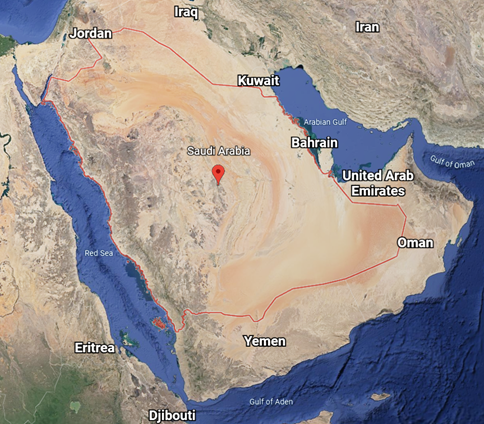 (b)	地区组织成员身份：1-	SAIP于1982年成为产权组织成员，沙特阿拉伯是产权组织12项不同条约的签署国。2-	沙特阿拉伯是海湾合作委员会（海合会）的成员，这是一个在各项问题上进行合作的国家集团。在知识产权领域，沙特阿拉伯遵守海合会知识产权法，该法于1981年确立，所有海合会国家都受其约束。3-	阿拉伯联盟：沙特阿拉伯是阿拉伯联盟的成员，阿拉伯联盟成员在一些事项上进行合作，包括贸易、经济、安保和相互支持。沙特阿拉伯还是48项不同全球条约的现有成员。(c)	人口：有35,013,414人居住在沙特阿拉伯，包括公民和外籍人士。(d)	人均GDP：20,110美元。(e)	国家研发支出概算（GDP占比）：0.8%(f)	研究型高校数量：沙特阿拉伯有超过40个经授权的研究机构分布在王国各地，其中包括32所高校。(g)	国家专利信息网络概况：SAIP在其网站www.saip.gov.sa上存储和发布与专利有关的信息，任何人都可以访问。SAIP还定期发布官方季度公报，其中包括所有有关专利的信息和更新，如新专利和现有专利的变更。(h)	主要地方产业：沙特阿拉伯的产业主要分为两大类：1-	石油、天然气和能源产业：沙特阿拉伯是全球主要的石油生产国之一，包括上游和下游的石油和天然气产业，同时也是欧佩克和欧佩克+的重要成员。2-	非石油和天然气产业。作为《愿景2030》中增加国家非石油收入这一关键目标的一部分，近年来，沙特阿拉伯的非石油和天然气行业一直在增长。(i)	主要贸易伙伴国：美利坚合众国、斯威士兰、中国、印度、日本、马来西亚、埃及、意大利、联合王国、巴基斯坦和大韩民国以及所有海合会国家都在沙特阿拉伯设有商务专员。沙特阿拉伯还与一些国家签订了贸易协定，包括欧盟国家、新加坡、冰岛、挪威和列支敦士登。(j)	其他重要信息：沙特阿拉伯致力于在国家层面鼓励和促进知识产权的有效创造、发展、管理和保护。因此，SAIP已开始开展国家知识产权战略（NIPST）的工作。国家知识产权战略的目标是加强沙特阿拉伯创造有经济或社会价值的知识产权资产的能力，以满足国家需求并提高经济增长。SAIP推出了知识产权诊所，这是通过为来自创新型中小企业和发明人、作者和企业家等个人提供知识产权咨询、指导和服务，促进知识产权的产生和使用的举措之一。6 –专利申请概况(a)	按技术领域开列的国家申请受理量：* 其他领域是家具、游戏、其他消费品和土木工程领域的申请。
** 这个数字也算在未分类的申请中。(b)	按途径开列的国家申请受理量：(c)	来自沙特阿拉伯本国国民和居民的国际申请量：(d)	处理国家专利的平均时长(e)	国家工作量：* 对于国家专利处理，SAIP将检索和首次审查作为一个单一程序来执行。(f)	审查员进行检索和审查的时间和环境：对国家申请进行专利检索所花费的时间取决于技术的复杂性以及审查员的经验和资历；每件申请需要16至30个工作小时来进行检索和审查。SAIP拥有适当的硬件和软件设施，使其员工能够进行检索和审查过程。SAIP为每个审查员准备了适当的硬件工具，使审查员能够高效地执行他们的任务，每个审查员的电脑都有双屏幕和高速处理器，以及通过与设备之间快速的互联网连接，访问所有内部和外部数据库和检索平台。7 –所需支持SAIP的愿景是依靠其资源成为国际检索和初步审查单位。SAIP还寻求与各国际单位的进一步合作并发展伙伴关系，包括任何咨询支持。8 –其他国际合作SAIP有一个由首席执行官建立的咨询委员会——“知识产权专家咨询委员会”。该委员会的作用是提供咨询，它在行政上与首席执行官关联，其职责如下：-	就首席执行官提交给它的议题提供咨询和建议。-	对SAIP知识产权领域的发展发表意见。-	审查SAIP的目标、战略和政策，确保其在面对全球变革时保持相关性，以及董事会要求和首席执行官宣布的任何其他职责。咨询委员会由全球知名的知识产权领域专家组成。全部详细信息见SAIP网站。9 –其他单位的评估韩国特许厅（KIPO）作为伙伴局，协助SAIP评估SAIP是否符合被指定作为PCT体系国际单位的要求。附件三载有KIPO关于SAIP满足被指定作为PCT体系国际单位标准的程度的报告。[后接附件二]关于质量管理系统的初步报告沙特知识产权局编拟原文：英文单位应提供与本模板中记载的质量管理系统（QMS）相关的总体背景信息。本模板每个主标题下的描述应当视为每个标题下应包含的信息类型和设置样例。各单位可以根据需要提供超出本模板设定以外的信息。引　言（第21.01–21.03段）在本引言中，每个单位应纳入自上一份关于质量管理系统的报告以来，质量管理系统中出现的所有变化的总结，以及认为与质量管理相关的任何其他事项。如果适用，该单位可以在标题“QMS的参考标准”下注明除第21章以外的，任何经过认证的质量管理系统的参考标准或者基础，例如ISO 9001。例如：“用于QMS的参考标准：ISO 9001，EQS（欧洲质量体系）”各单位应当至少提供下列标题下描述框中指定的信息。各单位可纳入流程图，如果有助于理解报告中的内容。沙特知识产权局（SAIP）是沙特阿拉伯王国的综合性知识产权机构。它成立于2018年，在组织上与首相关联。它的目的是根据国际最佳做法，规范、支持、发展、资助、保护、执行和升级王国的各个知识产权领域。SAIP的愿景是到2030年成为在全球占有一席之地的综合性知识产权机构，并成为中东和北非地区知识产权领域的重要组成部分。为了确保本组织朝着这个愿景推进，SAIP建立了自己的质量管理系统，以确保高质量地开展专利检索和审查程序及服务。SAIP的质量管理系统完全符合《PCT国际检索和初步审查指南》（下称“《PCT指南》”）第21章规定的要求。1.领导和政策21.04	确认以下内容得到明确记载，并且该记载可内部获得：	(a)	质量政策由最高管理层确立。	(b)	负责QMS的机构和个人作用与名称由最高管理层指定。	(c)	组织结构图显示负责QMS的所有这些机构和个人(a) SAIP调整了一项经过质量委员会审查并由首席执行官批准的业务质量政策，其中明确规定SAIP所有员工都必须根据质量政策中的正文和指示，在提供服务时遵循最高质量标准。该政策被认为是所有员工都要遵守的主要参考。SAIP的质量政策建立在四个主要要素上：高质量的服务持续改进客户对服务质量和快速响应时间的满意度透明度(b) 以下机构是在SAIP内部负责管理质量管理系统的各部门、委员会和官员：首席执行官（CEO）：首席执行官负责执行以下活动：批准业务质量政策批准所有发展倡议和建议批准年度质量报告中提到的所有建议和意见批准委员会的成立和启动批准和监督质量报告的结果，并提供必要的支持知识产权业务副总裁：监督质量委员会和业务质量处提出的所有倡议和建议，这些倡议和建议涉及与政策以及知识产权审查流程和程序有关的关切、发展领域和机会。业务支持执行董事：业务支持执行董事的职责是：发起向质量委员会提出的建议，以改进与知识产权审查请求、流程和运营有关的政策和程序。设定业务质量关键绩效指标和年度目标。复查和批准业务质量处的质量控制和质量保证计划和程序。复查SAIP所有质量政策和审查程序及指南。质量委员会：质量委员会由首席执行官通过行政命令成立，由组织优化执行董事担任主席，负责复查、指导、监督和管理整个组织包括审查在内的质量表现，涵盖以下活动：复查和批准年度质量计划。监督已批准的与质量有关的建议的实施。复查组织内的质量表现。分析质量表现并提出建议，以改进所有质量方法和相关活动。批准组织内与质量有关的项目倡议，并跟进其实施状况。复查、批准和监督定期公布的质量报告。业务质量主管：业务质量主管负责以下活动：编制质量控制和质量保证计划。与规划和绩效管理处协调，确定业务质量关键绩效指标和年度目标。复查所有业务部门的所有内部SLA。制定和更新质量政策（需要时）。根据质量控制和质量保证经常性报告，提出纠正措施建议。认可各业务部门的内部质量控制和质量保证表格。确定知识产权审查评估要求、质量保证和年度目标。复查知识产权申请操作政策和程序的发展指标。专利执行董事：专利执行董事的职责是：掌握最新的专利审查实务和趋势，确定SAIP实务的改进机会，以优化业务效率。从业务质量处和上诉委员会收集与专利审查挑战有关的反馈，并总结经验教训。监督审查业务，并在需要时提供支持，确保符合预先确定的指南。监督专利注册，确保与SAIP的内部政策和程序保持一致。各审查部门的主管：各审查部门主管的职责是：按照批准的业务质量程序，通过质量控制评估程序，确保满足审查质量要求。编写审查政策和程序改进机会报告。与业务质量处协调，确定每个审查部门的特殊审查需求。与业务质量处共同制定和复查表格和工具，确保申请的审查流程按照既定要求进行。业务质量监督员：业务质量监督员负责以下活动：跟进业务质量保障程序的执行计划。编写知识产权审查部门的年度质量表现报告。监督已批准的纠正措施的执行情况。复查所有根据质量控制和保证报告的结果而制定的纠正措施。如果发生任何变化，复查质量控制和质量保证表格。收集所有与改进知识产权申请审查政策和程序有关的倡议。收集客户满意度分析结果，并与相关知识产权审查部门进行讨论。组织优化执行董事：组织优化执行董事的职责是：制定和批准SAIP关键绩效指标和年度目标，包括所有审查员、业务质量和知识产权服务部门。制定、更新和批准审查流程、程序和指南，然后在SAIP的内部流程和程序门户网站上发布。业务质量官员：业务质量官员负责：进行质量巡查，确保业务政策、流程和程序的实施。编写质量巡查结果报告，包括关键绩效指标，以及SLA遵守情况，确定改进机会以及纠正和预防措施。与组织优化部门协调，制定和实施改进措施计划。客户中心执行董事：客户中心部负责收集和分析客户满意度数据，以及客户对所有知识产权申请程序的投诉。(c)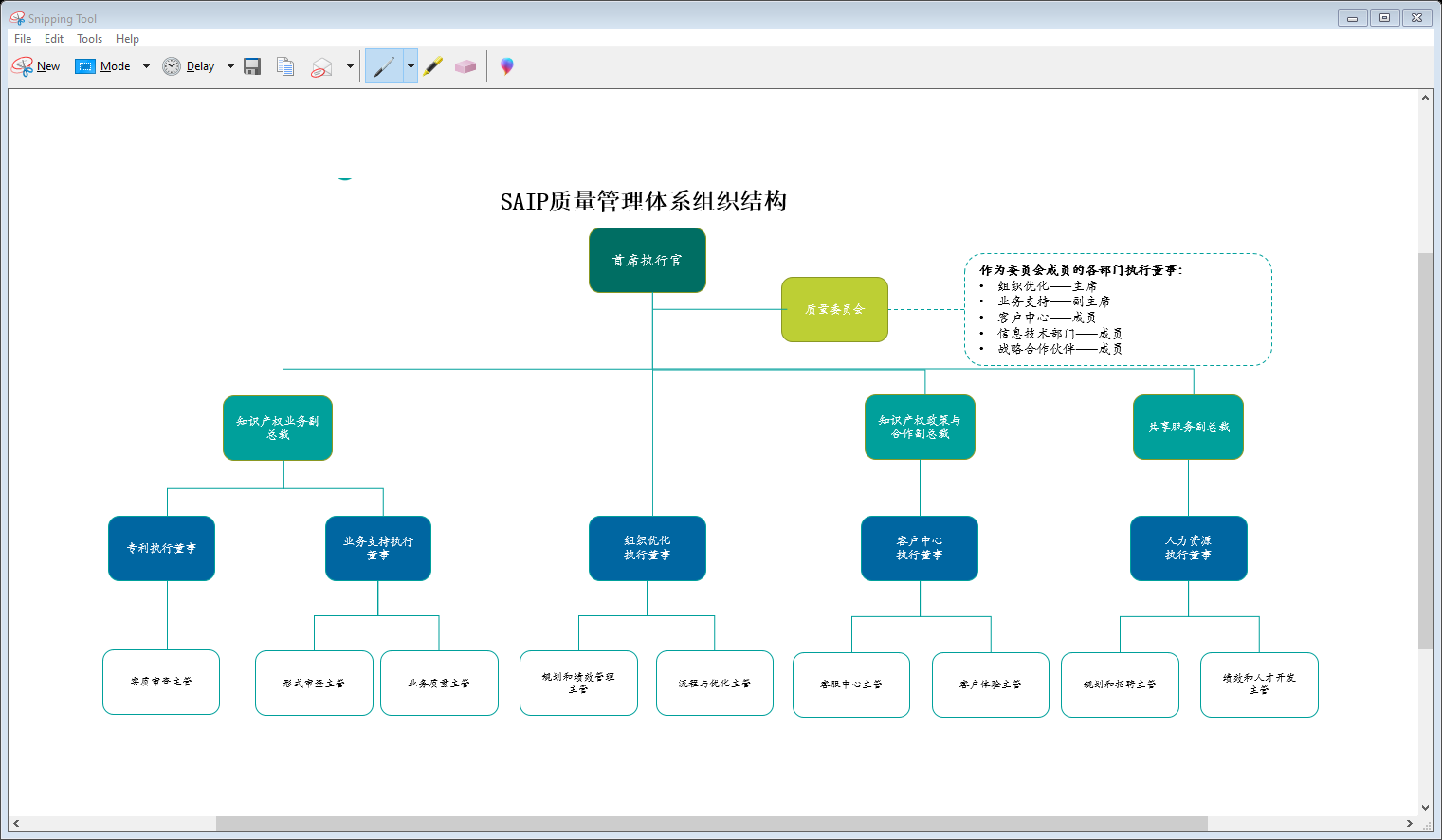 21.05	指明（如通过表格）该单位的QMS与国际检索和初步审查指南第21章的要求之间的相容程度。或者，表明该单位尚未符合这些要求。）* 在SAIP国内程序的框架内已符合这项要求。如果被指定为ISA/IPEA，主管局会将这一做法延伸至国际程序。** 预计在18个月内完全符合要求。21.06	参照组织结构图，表明这些机构和管理机制用于确保：(a)	QMS的有效性；以及	(b)	持续改进的过程。(a)SAIP建立了一个系统性方法来确保其质量管理系统的有效性，该系统由两部分组成：（1）质量控制（QC），在审查层面执行（包括形式审查和实质审查）；（2）质量保证（QA），在业务质量层面执‍行。质量控制在形式审查和实质审查中进行，由审查部门根据SAIP的质量政策、审查和质量控制程序，按照内部流程和程序门户网站中的审查清单对申请进行审查。审查部门通过一个多层级程序，对质量控制报告的结果进行评估，从而批准这些报告，或是根据审查程序和授权矩阵将报告退回给审查员并提出意见或纠正措施。质量保证由业务质量处执行，这是独立于审查员的一个部门；质量保证程序首先从以前的申请中随机收集样本，并根据审查清单和专利审查程序检查所进行的审查的质量。由于质量控制由审查部门执行，而质量控制由业务质量处执行，因此业务质量处会经常生成季度报告并与高级管理层分享。年度质量报告在每年第一季度生成，其中包括以下内容：整体业务表现质量控制/质量保证结果概述业务质量的挑战纠正措施审查质量保证和质量控制报告，强调差异并确定需要改进的地方用户反馈和客户满意度业务质量处全年跟进纠正措施的实施情况，与各部门保持一致，并与SAIP的质量政策范围保持一致，该政策规定了其对持续改进质量的承诺。(b)如21.04（b）中有关职责和责任的部分所述，这些报告由SAIP业务支持执行董事和质量委员会共同审查，其中建议和纠正措施由知识产权业务运营副总裁认可，并由首席执行官批准。质量委员会负责管理纠正措施并确保其实施，同时监测整个组织的质量表现。21.07	表明该单位的管理层如何与其员工沟通，使其知晓符合条约和相关规定的重要性，规定包括：	(a)	本标准中涉及的内容；以及	(b)	履行本单位的QMS的内容。.(a)&(b)SAIP高级管理层认为应当通过在包括审查和服务交付在内的所有业务中嵌入优化举措，简化创建质量文化价值的过程，因为质量是每个人的责任。这将使SAIP的业务表现得到提升，使其成为中东和北非地区领先的知识产权局。SAIP的首要任务是确保所有员工通过遵循其内部的PCT国际检索和审查手册来遵守所有条约和相关监管要求。除此之外，提高所有员工的质量意识以及在所有日常业务中遵守的重要性也很重要。因此，SAIP经常定期举办研讨班，涵盖以下主题：关于SAIP加入的所有条约的宣讲会，包括PCT及其实施细则和要求关于质量基础和实施的宣讲会在宣讲会之后，定期通过内部电子邮件向SAIP所有员工发送资料性通信。此外，为了向SAIP员工宣传质量管理系统，并确保充分实施，SAIP在2021年第一季度采取了一项举措，即开展质量竞赛，每月向所有审查员发送质量问题，并且每月选出一名获胜者。获胜者将获得来自知识产权业务副总裁的表彰信，并在内部进行专门公告。21.08	表明单位最高管理层或者其他委派人员如何以及何时：	(a)	进行管理层复查，并确保适当的资源的可用性；	(b)	复查质量目标；以及	(c)	确保各单位质量目标与相关员工沟通并得到理解。(a)业务支持部内的业务质量处经常发布报告，要按照SAIP授权矩阵对这些报告进行复查、认可和批准。这些报告对以下方面进行说明：- 报告期内的业务表现以及TAT。- 质量表现，以及一致和不一致产品的统计。- 质量报告结论和建议/待采取的纠正措施。这些报告涉及到审查部门目前的人员能力，以及为保持所提供服务的质量和相关交付时间所需的额外劳动力资源。(b)SAIP最高管理层建立了质量委员会，由组织优化执行董事（负责监督整个SAIP的所有质量活动，包括业务质量）担任主席，并由业务支持执行董事担任联合主席，负责21.04（b）中提到的内容。(c)通过21.07中提到的质量宣讲会，将质量目标传达给SAIP员工。如21.06所述，SAIP高级管理层非常希望确保质量标准在整个机构中得到充分实施。因此，组织优化部（OE）将在 2022 年为 SAIP 的每个成员引入一个专门针对质量的新关键绩效指标。关于审查和服务质量目标，这些目标通过开展每项服务和审查类型的程序传达给员工，这些程序在内部流程和程序门户网站上登记，可供SAIP员工查询。21.09	表明单位的最高管理层或其委派人员是否按照第21.27–21.30段开展QMS的内部复查：	(a)	至少每年一次（见第21.27段）；	(b)	按照第8节设定的此类复查的最小范围进行，即：	确定QMS以第21章为基础的程度（参见第21.27、21.29(i)段）；	确定检索和审查工作符合PCT指南（参见第21.27、21.29(i)段）的程度；	(c)	以客观和透明的方式进行（参见第21.27段）；	(d)	使用包括根据第21.29(ii)–(vi)段的输入信息；	(e)	记录结果（参见第21.30段）。(a)-(e)年度质量报告涉及业务质量表现、审查统计、挑战和纠正措施建议，该报告提交给首席执行官，由最高管理层密切审查和监督。首席执行官负责监督质量管理系统的表现。知识产权业务副总裁确保质量管理系统的纠正措施和持续改进由业务支持执行董事负责开展。所有提交的建议，无论批准与否，都会连同它们的决议被记录和存档在SAIP系统内部的一个指定数据库（Next Cloud）中。21.10	表明单位最高管理层是否推广做法以确保可能影响其质量管理系统以及国际检索和审查合规的风险和机会得到处理。SAIP评估可能发生并影响检索、审查和业务质量的潜在风险以及机会。所有风险都登记在风险登记簿中，其中包含以下内容：风险类型风险衡量纠正措施建议机会以及主管官员这些活动由SAIP最高管理层复查和推动。此外，风险登记簿每年都会更新，并经常受到监测。2.	基于风险的做法21.11	解释性说明：每个单位应建立各自的基于风险的做法，使该单位能够确定可能造成业务流程和质量管理系统偏离要求或规划结果的因素，规定预防性控制措施以使负面影响最小化以及利用出现的机会。21.12	解释性说明：每个单位可自行规定各自的安排，以确定不确定性对于目标的影响。第21.13段提供了作为QMS要素的基于风险的做法基本组成部分的指南。没有对风险管理或记录的风险管理流程正式方法的要求。（注：上述几点仅供参考。模板文件不要求对第21.11和21.12段作出回应）。21.13	安排建立基于风险的做法	提供关于贵单位所做安排的信息，以：(i)	(a)了解影响实现预期QMS结果的能力的问题，以及	(b)了解相关各方的需求和预期；	(ii)	识别有关质量管理系统贯彻的风险和机会作为规划依据；	(iii) 	规划和落实行动以处理风险和机会；	(iv) 	检查所采取行动的有效性；以及	(v) 	持续更新风险和机会。21.14解释性说明：质量管理系统的所有流程显示出单位达到目标能力方面的风险水平存在差异，不确定性对各单位的影响有所不同。每个单位对其决定采取的处理风险和机会的行动负责。（注：此点仅供参考。模板文件不要求对第21.14段作出回应）。(i)&(ii)SAIP的风险管理实践是基于ISO 31000风险管理标准，其中涉及背景发展、风险识别、风险分析、风险评估和风险处理。通过遵循ISO 31000标准，沟通、咨询、监测和复查等活动在整个SAIP范围内持续进行，以确保风险管理实践的最高标准得到遵循和应用。在风险管理过程的第一阶段，治理、风险和合规（GRC）团队寻求内部和外部背景，包括利益攸关方的目标和期望，以及其他资源，如职责章程和业务流程。此外，GRC团队为每个部门提供支持，评估它们使用整个SAIP的统一方法来识别风险的情况。在这个识别阶段，每个风险责任人都要描述风险，包括根本原因和它们的影响。SAIP认识到与审查有关的风险，包括审查质量、工作量、未决申请、审查员的可用性、审查员的技能、检索系统能力等。SAIP也已经对这些风险采取了预防措施，如21.17中解释的专利保证体系，21.16中解释的机制，21.15（i）中提到的新招聘计划，21.15（vi）中提到的员工培训计划，以及21.26中提到的新的检索系统。SAIP的风险管理框架是基于一个统一的方法，即每个部门负责管理自己的风险。同时，所有的风险都集中在一个由GRC团队管理的单一风险登记簿中进行跟踪。各个部门和GRC团队共同开展工作，包括在两者之间分别举行的头脑风暴会议，以涵盖在任何特定时间可能识别的所有潜在风险。然后，GRC团队会举行研讨班，确保正确识别每个部门的所有期望和要求。最后，所有的结果都会在SAIP风险登记簿中更新。此外，GRC团队持续开展宣传活动，确保所有各方和利益攸关方对风险管理都有必要的认识和了解。(iii)(iv)&(v)GRC团队制定一定的措施，确保每个部门的风险缓解计划。这些计划包括预防、纠正和调查控制措施，以确保风险根源得到有效管理。然后，这些计划由各部门主管与GRC团队共同复查。一旦经过各部门主管的复查和认可，它们就会发回GRC团队，并作各部门得到执行计划进行记‍录。每个季度，GRC团队为每个部门发布一份定期风险报告，其中包括执行计划和遵守进度。同时，该团队也会向最高管理层发布一份关于SAIP风险登记簿和行动计划的进展报告。为了确保有效的行动计划和持续改进过程切实到位，GRC团队与每个部门举行研讨班，复查它们的报告，并根据ISO 31000制定指南，以克服它们的风险和障碍。这将使SAIP嵌入这一风险缓解过程，并能够在组织内灵活地捕捉任何新的上游和下游风险和机会。同时，这将在所有步骤中成功创建无缝的沟通和协商流程，以及监测和各审查阶段。此外，GRC团队全年都有开放的沟通渠道，以应对任何可能出现的更新或新风险。3.	资　源21.15	解释性说明：授予ISA/IPEA资格表示该单位已证明其具有支持检索和审查流程的基础设施和资源。第21章要求确保该单位适应工作量的变化并满足QMS要求时能够持续支持这一进程。以下回答应当提供这种保证：人力资源：	(i)	提供适当的基础设施信息，确保一定数量的员工：	足以应对工作的涌入；	维持所需技术领域检索和审查的技术资格；以及	维持语言工具，以至少理解细则34中最低限度文献及其译文所使用的语言。得以维持并适应工作量的变化。	(ii)	描述适当的基础设施，用以确保维持合适训练/技能的行政人员的数量，以适应工作量的变‍化：	在一定水平上支持具有技术资质的员工以促进检索和审查程序；以及	进行文档记录。SAIP目前有87名员工能够进行检索和审查活动，他们在几个组织层面上从事全职工作。到2022年第三季度末，SAIP将新增13名员工，届时能够从事检索和审查工作的全职员工总数将达到100人。这些审查员具有在其专业领域从事审查工作所要求的教育和技术资格，技术领域包括化学、机械、仪表、电气和农业。SAIP审查员的最低学历是学士学位；一些审查员还拥有硕士学位和博士学位。在SAIP的招聘标准中，英文水平是一项强制性的基本要求，因为工作面试的要求之一是评估候选人的英文水平（因为他们必须有使用英文进行检索和审查的知识和能力）。大多数审查员也能用阿拉伯文进行检索和审查。通过向所有员工提供英文课程，SAIP持续鼓励审查员提高他们的英文水平。关于其他语言和翻译，SAIP使用产权组织的翻译工具和谷歌翻译来翻译成英文以外的语言。SAIP的许多行政人员是由专利部门调来的前审查员。他们对检索和审查的流程和程序以及PCT具有充分的技术和教育知识，这意味着如果工作量发生变化，他们可以为审查员提供支持。SAIP采取积极的措施来维持工作量，这方面的内容在21.15(vii)中提到。	物质资源：	(iii)	描述适当的基础设施以确保提供并维持适当的设备和工具，例如IT硬件和软件，以支持检索和审查流程；	(iv)描述适当的基础设施以确保至少在细则34条所指的最低限度文献为检索和审查目的是可用的、可访问的、妥善布置和维护的，无论数据是在纸面上，在微缩品中或存储在电子媒介里。	(v)	描述工作手册如何：	帮助员工了解并遵守质量准则和标准；以及	准确一致地遵循工作程序。	被记录在案，并在必要时将最新的适用的版本提供给员工。SAIP拥有适当的硬件和软件设施，使其员工能够开展检索和审查工作。SAIP为每个审查员准备了适当的硬件工具，使审查员能够高效地执行他们的任务，每个审查员的电脑都配备双屏幕和高速处理器，以及快速的互联网连接，以访问所有内部和外部数据库和检索平台。SAIP拥有自己的内部系统，审查员在该系统中输入所有关于知识产权申请的检索和审查记录、文献、参考资料、使用的关键词、用于进行检索的数据库以及对申请的评论意见。该系统可供所有审查人员使用，并使用国际专利分类来对审查进行分类。此外，SAIP可以访问多个知识产权数据库，使审查员能够在这些数据库中对国内和国外专利文件进行检索。其主要优点之一是使审查员能够与他们的同事分享他们在检索方面的知识和专长。在进行审计的情况下，业务质量官员也可以访问所有的记录，因为这些记录在使用的数据库中被保存并自动更新。此外，SAIP正在将目前的系统升级为一个完全自动化的系统，以自动维护和更新所有已执行的检索和审查申请的记录、文件、参考资料、使用的关键字、用于进行检索的数据库以及对以前申请的评论意见。升级系统的目的是为了完善检索和审查流程、记录管理和管理层对申请工作流程进行跟进。SAIP为专利检索目的拥有PCT最低限度文献的完全访问权限。除内部数据库外，SAIP还完整订阅了德温特（SequenceBase、Search with simplicity和Innovation）和SciFinder（CAS解决方案）数据库，这些数据库使审查员能够访问数百万份专利文件。SAIP还与欧专局签署了一项合作协议，向SAIP提供EPOQUENET数据库的访问权限。除此之外，审查员还使用PATENTSCOPE、谷歌专利和美国专利商标局免费数据库进行专利文件检索。关于非专利文献的检索和查询，SAIP使用SDL（沙特数字图书馆）、德温特、EPOQUENET数据库和开放源代码。为了进行化学品和反应式的专利检索，SAIP 审查员拥有德温特、SciFinder（CAS解决方案）和SequenceBase数据库的特别访问权限，使审查员能够对数百万份相关文件进行访问。SAIP内部“质量政策”的主要内容之一是要求其员工按照每项特定行动或活动的流程和程序，高质量地完成所有活动。SAIP有内部“流程和程序门户网站”，所有员工在进行任何检索和审查活动时都可以对其进行访问和参考（所有员工在开展活动时都要遵循）。这个门户网站包括所有关于检索和审查的法律、法规、指南和手册。组织优化部始终确保门户网站中的所有流程和程序都得到充分记录并保持更新。如果某一程序出现更新或修订，组织优化部会确保更新后的程序上传至门户网站，并在必要时告知和培训员工。	培训资源	(vi)描述培训和发展的基础设施和计划，确保参与到检索和审查中的所有员工：	取得和保持必要的经验和技能；以及	充分认识遵守质量准则和标准的重要。(vi)SAIP制定了各项不同的培训计划，分为两大类。第一类计划面向新审查员。这是一个为期10个月的特别强化培训计划。该培训计划旨在确保所有审查员了解检索和审查的标准及程序，以便他们正确进行专利审查。该计划首先会进行10周的课堂课程，内容如下：知识产权入门——知识产权的历史、国家知识产权战略、SAIP组织结构、知识产权的影‍响。知识产权的法律框架——国家法律、专利的法律/法规/指南。专利程序——审查过程和程序工作流程、质量政策。专利申请——SAIP表格、申请的要求、说明书、权利要求。关于可专利性的理论和实践——可授权的主题、工业实用性、充分公开、权利要求范围、新颖性、创造性、发明的单一性。现有技术检索——内部和外部数据库、国际分类、检索技术。审查——撰写检索和审查报告、对可专利性标准的评估、申请人的答复和修改。审查的国际合作——国际条约和协定、PCT程序、CSP。上诉和诉讼——知识产权执法、委员会程序、法院裁决。 在完成入职培训后，新审查员将通过在职培训进行为期八个月的培训，其中包括SAIP审查员必须掌握的几种技术能力和知识。最后，在经过这两项培训后，他们将能够进行检索和审查活‍动。第二类计划旨在发展和提高审查员的知识和技术能力。这个培训计划力求确保审查员在检索和审查方面的技术技能和能力得到持续发展。此外，该计划与SAIP的晋升制度挂钩，审查员必须完成最低限度的培训小时数。该计划的活动包括与外聘专家举行研讨会，到公司、研究中心等地实地调研，以及在线技术培训课程。此外，SAIP还与新加坡知识产权局（IPOS）和KIPO签署了一项包括知识转让的合作伙伴协议，通过研讨班课程培训SAIP员工，这将丰富SAIP审查员的知识，使其技术经验多样化。此外，SAIP与欧洲专利局（欧专局）签署了审查员能力建设协议这一欧专局为SAIP审查员专门设计的培训计划，重点是提高SAIP审查员的知识、技术能力和素质，最重要的是该计划包括如何使用EPOQUE网。最后，SAIP定期举办质量管理系统宣讲会，并与审查员进行一对一的会谈，以确保他们了解本组织的质量管理系统。为了管理所有这些培训计划，SAIP为每项计划制定了培训方案，以便在执行计划时予以跟进。	资源的监督：	(vii)	描述为连续监测并识别所需资源所设立的系统：		处理需求；以及		符合检索和审查的质量标准。各审查部门的主管根据审查员的生产率和可用性制定申请预测和目标，按照SAIP的质量标准管理资源、工作量和绩效，并向最高管理层报告这些信息。为了监测这些目标，SAIP使用其EIP内部系统来对照目标管理和监督审查员的实际生产率和工作量。EIP系统每月和每季度都会发布绩效报告。SAIP根据这些报告和所确定的实际绩效对资源进行评估，以备需要额外的资源来管理工作量，并且会根据所生成的报告中向最高管理层提出的建议，采取所有必要的措施，确保不影响检索和审查的质量标准。4.	行政工作量的管理21.16	指出下面用于处理检索和审查请求并执行相关功能（例如数据录入和分类）的实践和程序是如何进行的：	(i)	关于及时发布检索和审查报告以达到各单位设立的质量标准的有效控制机制；以及	(ii)	关于需求波动和积压管理的合适控制机制。SAIP为每个流程和程序都建立了服务水平协议（SLA），以管理申请要求。这些服务水平协议与检索和审查系统相连，使各部门主管能够监测和控制审查员在每项要求中的绩效。部门主管还可以访问和监测待处理的申请要求数量、每项申请要求对于服务水平协议的遵守情况以及每项活动的审批链和消耗的时间。该系统对收到的新申请向审查员发出通知，并对申请的截止期限发出通知。此外，检索和审查系统有一个仪表板，显示绩效监督情况，包括申请要求截止日期的遵守情况、审查部门的生产率和绩效、已处理的申请数量和未决申请数量。所有审查主管和SAIP的管理人员都可以访问这个仪表板。该系统显示每个审查员的生产率和处理每项申请要求所花费的时间，包括审查员申请要求管道中已处理的申请数量和未决申请数量。通过这个系统，各部门的主管可以根据每个审查员的工作量和表现，人工管理需求的波动。根据每个审查员的工作量，申请可以通过该系统的电子重新分配功能从一个审查员转派给另一个审查员。5.	质量保证21.17	根据《指南》，及时发布高质量检索和审查报告所要求的质量保证措施如下。指出以下内容是如何执行的，包括报告发出之前核查报告或作为报告发出后复查程序的一部分监测质量使用的任何核查列表：	(i)用于自我评估的内部质量保证体系，包括检索和审查工作的验证、确认和监测：	用于遵守这些《检索和审查指南》；	用于将反馈提供给员工。	(ii)数据和报告的测量和收集体系。表明单位如何利用该体系确保建立的流程持续得到改进。	(iii)验证采取的行动有效性的体系，用于纠正有缺陷的检索和审查工作，排除原因，防止问题复‍发。SAIP建立了质量保证措施，以管理和确保检索和审查报告根据高质量标准及时完成。在PCT和国际申请中也同样采取了这些措施。作为SAIP内部质量政策、审查和质量控制程序的一部分，检索和审查员工通过一连串的质量控制层来进行自我评估流程。形式审查员和实质审查员都有自己的审查清单，审查员严格遵守这些清单，并由主管或部门负责人进行复查，以确保所有申请都以高效的方式并按照SAIP的质量标准进行处理。在将申请返回给客户和/或接受申请之前，要进行质量控制。作为SAIP质量管理系统的一部分，在审查部门进行质量控制和业务质量处进行质量保证后，数据收集会通过系统自动进行。在这之后会生成报告，并由业务质量处进行复查。根据生成的报告，业务质量处负责人确定挑战，并在必要时制定纠正措施项目。此外，值得注意的是，在整个系统中，审查部门的主管可以管理检索和审查工作，并触发任何工作缺陷和采取相应的行动。该系统通过利用员工及其主管/负责人之间的反馈渠道来确保这一过程的无缝衔接和高效，从而实现持续改进。对结果和常见问题的定期复查非常有利于消除症结并避免再次发生。这一点是通过与审查员不断举行研讨班来实现，以便协调统筹，并使这一过程有效和不断改进。6.	通　信	单位内部通信：21.18	解释性说明：每个单位应提供与其他单位的有效通信。	（注：该点仅供参考。模板不要求对第21.18段作出回应）21.19	提供单位指定的质量联系人的姓名、工作职务和联系详情，该人将负责：	(a)	帮助确定和宣传单位中的最佳实践；	(b)	促进持续的改进；以及	(c)	提供与其他单位的有效通信，以允许来自它们的迅速反馈，从而可以评估和处理潜在的系统问‍题。SAIP指定了一个联络人，他也代表本组织与其他单位联系。详细信息如下：姓名：穆罕默德•阿尔特罗伊先生职务：SAIP PCT部门主管电子邮件：PCT@saip.gov.sa电话：00966112805976	通信和用户指南：21.20	描述用于监测和使用用户反馈的体系，包括至少如下内容：	(i)	合适的体系，用于	处理投诉和进行纠正；	适当时采取校正和/或预防行动；以及	将反馈提供给用户。	(ii)	程序，用于	监测用户满意度和感受；以及	确保他们的合法需求和期望得以满足。	(iii)	提供给用户（尤其是没有代理的申请人）的关于检索和审查程序的清楚、简要和综合的指南和信息，提供哪里能够找到它的具体方式，例如单位网站的链接、指导小册子。	指出单位在哪里和如何将其质量目标向用户公开提供。SAIP设有专注于客户旅程的客户中心部，旨在确保客户满意度和提升客户体验。SAIP有一个适当的工单系统来处理投诉和客户咨询。该系统通过多种渠道接收客户请求，并以系统工单的形式自动反映出来，可以对这些工单进行跟踪并转发给主管部门解决。SAIP通过呼叫中心、网站、社交媒体和其总部接收工单/投诉。工单由一线支持人员处理，并在经过商定和批准的服务水平协议（SLA）和运营水平协议（OLA）内处理和解决。SAIP客户中心部衡量绩效，监测客户满意度，并采取必要的预防和纠正措施。该部门在衡量客户满意度和获取客户反馈方面遵循最佳做法。该部门经常通过多种渠道进行客户调查，包括电话和在线表格，用结构化的方法提出问题，以获得可靠的信息，之后再进行深入分析。此外，他们还在经验丰富的焦点小组主持人的带领下，采用系统化的方法对所问的问题和待衡量的因素开展焦点小组活动。此外，该部门将神秘顾客这一方法应用于多项服务，包括呼叫中心、现场服务和整个客户旅程。一个独立的神秘顾客体验实际的客户旅程，以捕捉客户的合理需求和期望。这些工具和手段的结果由部门的数据分析专家进行深入分析，从而最终提出建议以提升客户体验。在2021年（截至第三季度），该部门进行了11项调查以及22个焦点小组和研讨班，最终提出了超过80项建议，以提升整体的客户体验。他们还有一个内部仪表板，显示SAIP在客户体验和满意度方面的表现，以监测建议进展，确定优先事项。SAIP在其网站和社交媒体账户上发布了有关其质量目标的信息材料。SAIP企业宣传部确保以简化和详尽的方式向客户传递信息，使用信息图表和视频，并编制服务目录。SAIP还在这一年中举办了多次研讨班，涉及包括PCT在内的多个主题，以增进用户对其检索和审查流程的了解。SAIP设有面向用户的知识产权学院，以帮助他们了解和增加关于知识产权的一般知识以及专利授权过程。21.21	与产权组织、指定局和选定局的通信	描述单位如何提供与国际局、指定局和选定局的有效通信。特别描述单位如何确保该反馈得到迅速评估和处理。SAIP指定了一个联络人，负责处理和推进所有反馈意见，并代表本组织与产权组织和选定局联系。详细信息如下：姓名：穆罕默德•阿尔特罗伊先生职务：SAIP PCT部门主管电子邮件：PCT@saip.gov.sa电话：009661128059767.	文　档21.22	解释性说明：单位的QMS需要得到清楚地描述和实施，以便单位的所有程序及产生的产品和服务能够得到监测、控制并检查是否合规。这通过记录影响工作质量的程序和流程，作为单位员工和管理层的参考材料实现（参见第21.23段）。	（注：该点仅供参考。模板不要求对第21.22段做出答复）21.23	构成单位员工和管理层参考的材料用于记录影响工作质量的程序和流程，例如分类、检索、审查和相关行政工作。参考材料尤其指出在何处可找到关于需遵守的程序的指示。	为本报告目的，指出：(a)	构成参考材料的文件已编拟并分发；	(b)	予以支持的媒介（例如内部公布、因特网、内联网）；以及	(c)	采取的文档控制措施，例如版本编号、对最新版本的访问。SAIP的内部质量政策、流程和程序是员工和管理层进行所有活动，包括分类检索、审查和相关行政工作的主要参考。所有员工都必须遵循这些文件的指示和指导，以保持高水平的工作质量。内部质量政策：质量政策规定SAIP具有高质量地执行其所有服务运营的法律义务。审查流程和程序：流程和程序是一份文件清单，它是所有SAIP审查员进行所有相关检索和审查活动的主要参考，SAIP质量政策要求并责成所有SAIP员工按照流程和程序履行其职责。内部质量政策、流程和程序文件被分发并解释给所有员工。它被存储在SAIP内部门户网站并保持更新，所有员工都可以访问。如果对这些参考资料进行更新或修订，所有员工都会得到通‍知。内部质量政策通过内部电子邮件和在宣讲会上进行公布。关于审查流程、程序和指南，则通过电子邮件和SAIP流程和程序门户网站在SAIP的内部出版物中公布。SAIP对其所有质量政策、流程和程序都采取文件控制措施。组织优化部在内部流程和程序门户网站上对所有这些文件保持更新。如果出现任何变化或更新，组织优化部会更新文件版本，并采取文件控制措施，确保它们在门户网站上可用。21.24	指出构成质量程序和流程参考的材料是否包括以下内容：	(i)	单位的质量政策，包括对来自上层管理人员的QMS承诺的清楚陈述；	(ii)	QMS的范围，包括细节及对任何排除的辩解；	(iii)	单位的组织结构和其每个部门的职责；	(iv)	单位开展的文档处理，例如接收进来的申请、分类、分配、检索、审查、公布和支持程序，和为QMS建立的程序，或对它们的参考；	(v)	进行处理和实行程序可获得的资源；以及	(vi)	QMS处理和程序之间相互作用的描述。SAIP对质量管理系统的承诺体现在其内部质量政策中。质量政策概述了SAIP及其员工在所有知识产权业务和所有服务中遵循最高质量标准的承诺。内部质量政策清楚地说明了质量管理系统的范围，并参照第21.04（b）条提供了职责和责任的详细信息。(iii)组织结构以及每个部门和每个职务的职责章程一起提供给所有员工；组织结构也在SAIP的公共网站上提供。(iv)(v)&(vi)开展任何活动的全部流程和程序都在SAIP流程和程序内部门户网站中登记；每个程序的授权矩阵都在流程中记录。所有审查员都可以访问该门户网站，并被鼓励不断对这些流程和程序进行复查。21.25	指出单位维护何种类型的记录，例如：	(i)	关于保存什么文件和保存在哪里的定义；	(ii)	管理人员复查的结果；	(iii)	人员培训、技能和经验；	(iv)	处理一致性证明，关于质量标准的最终产品和服务；	(v)	涉及产品的要求的复查结果；	(vi)	在每件申请上开展的检索和审查处理；	(vii)	允许单独的工作得到跟踪和追踪的数据；	(viii)QMS审计记录；	(ix)	对不一致的产品重新采取的行动，例如校正的例子；	(x)	对校正行为重新采取的行动；	(xi)	对预防性行动重新采取的行动；以及	(xii)	如第7部分规定的检索过程文档。(i)SAIP设有文档和档案处，负责编订文档，以及根据文件类型使用特别编码对所有文献进行存档，包括SAIP质量政策、审查程序和指南。(ii)SAIP始终保存并记录管理层的复查和决议，按照存档编码妥善保管记录。(iii)培训记录、技能和员工经验被存储在SAIP数据库中，并在人力资源部门的数据库中不断更新。(iv)参照第21.04条和第21.17条，SAIP的质量保证和质量控制报告被提交给SAIP最高管理层，最高管理层不断对报告结果进行复查，以确保所有知识产权申请及结果都符合质量标准。(v)复查结果存储在SAIP的Next Cloud中。(vi)审查员在检索和审查流程中在申请表中登记每个流程，所做检索的所有记录都将存储在申请表中。(vii)检索和审查过程中的每个流程都会记录在系统的工作流程表中。(viii)(ix)(x)&(xi)如第21.09条所述，质量管理系统的结果连同不一致的产品和纠正措施以及预防措施都在季度报告中处理，由SAIP最高管理层复查，所有相关文件和报告都在SAIP的Next Cloud中得到妥善维护和存档。(xii)所做检索的文档被手动存储在每件申请中，并进行记录。8.	检索过程文档21.26	为了内部目的，单位应记录其检索过程。	单位应当指出	(a)	以下哪些包含在该记录中：		(i)	检索的数据库（专利和非专利文献）；		(ii)	使用的关键词、词和截词符的组合；		(iii)	进行检索的语言；		(iv)	检索的分类号和分类号组合，至少根据IPC或等同的分类；		(v)	在数据库中检索所用的所有检索式列表。	(b)	该记录中包括了与检索本身相关的哪些其他信息，例如检索主题的陈述、特别与因特网检索相关的细节；浏览过的文档记录；在线文库，同义词或概念数据库等。	（注释：要求国际单位列出其他收集用于监测和改进检索过程的信息）	(c)	哪些专门的情形被编成文档以及记录是否得以保留：		(vi)	检索的限制及其理由		(vii)	权利要求不清楚；以及		(viii)	缺乏单一性。(a)-(c)每件申请的记录都有参考号、提交和填写日期、使用的检索数据库、关键词和检索所使用的语言，其中每项检索都按国际专利分类进行分类。这些数据由审查员在每件申请中手动输入，审查员需要填写这些信息。为了确保这些信息被审查员妥善记录，部门主管会检查每件申请，确保审查员在申请审批过程中填写这些要求。如果审查员遇到检索限制，则要在申请中提到、记录和记载理由，包括如果出现权利要求不清楚和缺乏单一性的情况。此外，根据第21.06条中提到的SAIP质量保证程序，业务质量处在进行质量保证检查时，会检查抽样申请中是否提供了记录。SAIP也在升级目前的系统，以便在所有申请中自动维护所有提到的必要记录，完善SAIP数据库，并提高检索和审查质量。9.	内部复查21.27	解释性说明：单位应报告其内部复查机制。这些复查决定其基于第21章的模型建立QMS的程度和其遵守QMS要求及检索和审查指南的程度。复查应当客观和透明，以证明这些要求和指南是否一致和有效地得到遵守，并应当至少每年进行一次。参考模板21.08点，如果希望，单位可以提供该部分下关于其内部复查机制的其他信息。21.28-21.30	这些安排根据上文第1节第21.04–21.09段的模板进行报告。如果希望，单位可以根据该节提供关于内部复查进一步意见的额外信息。不适用10.	单位向MIA报告的安排21.31	第21章概述的报告安排有两个阶段：第21.31(a)段要求的初始报告和根据第21.31(b)段的补充年度报告。在2012年2月6日和7日于堪培拉召开的质量小组第二次非正式会议上，小组建议，作为每五年提交完整报告和在这些年中累积的更新的替代，单位应以完整报告的形式提交每份报告，并明确与前一年报告之间的差异，例如采用“修订”或其他高亮形式。用于补充年度报告的模板因此不再使用。[后接附件三]韩国特许厅（KIPO）对于沙特知识产权局（SAIP）履行PCT国际检索单位（ISA）和国际初步审查单位（IPEA）职能的能力评估结果报告背　景PCT大会在2014年举行的第四十六届会议（第二十七届特别会议）上通过的程序规定“强烈建议寻求指定的国家局或国际组织获得一个或多个现有国际单位的协助，以在提交申请前帮助评估其满足标准的程度”（PCT/A/46/6，第25（a）段，2014年PCT大会报告）。韩国特许厅（KIPO）和沙特知识产权局（SAIP）通过几项活动建立了知识产权合作伙伴关系。2018年9月25日，KIPO和SAIP签订了谅解备忘录，大韩民国总统访问了沙特阿拉伯王国，并于2022年1月18日与沙特阿拉伯签署了高级战略伙伴关系。基于合作和信任，SAIP请求KIPO协助SAIP准备在2022年1月根据PCT实施细则履行国际检索和初步审查单位（ISA/IPEA）的职能。如上所述，KIPO和SAIP已在我们长期的伙伴关系基础上成功地启动和开展了各种合作项目。因此，KIPO确信能够深入了解SAIP的整体情况，特别是在专利管理、法律和信息技术系统等方面。在此背景下，KIPO同意帮助SAIP进行申请过程的评估。2022年1月至3月，KIPO和SAIP进行了多轮在线会议和电子邮件交流。在此过程中，SAIP向KIPO提供了各种信息和法律材料，特别是关于质量管理系统（QMS）组织结构图、SAIP职能章程、培训计划、审查质量管理报告、检索和审查指南、PCT手册、形式和实质审查程序、诉讼路径、审查报告、申请人和审查员之间的沟通渠道等。KIPO根据这些信息和文件初步审查了SAIP是否满足被指定作为ISA/IPEA的要求。KIPO的3名代表于2022年4月4日至7日访问了SAIP，以帮助评估SAIP作为PCT细则36和63所规定的ISA/IPEA的准备状态。KIPO将有关SAIP为被指定作为PCT ISA/IPEA所做准备的事实和数据总结如下：关于沙特知识产权局（SAIP）的一般信息“愿景2030”是沙特阿拉伯提出的一项国家发展战略，为了实现这一愿景，该国于2018年根据一项皇家法令成立了SAIP，以加强知识产权制度的发展和保护。在SAIP成立之前，阿卜杜勒阿齐兹国王科技城（KACST）从1982年开始专门负责沙特阿拉伯的专利工作。作为负责各类知识产权的主管部门，SAIP保持着对包括专利、商标、版权等在内的知识产权的管辖权限。SAIP的愿景是，到2030年成为中东和北非地区具有全球地位的综合性知识产权主管部门。根据产权组织统计数据库（最新更新时间：2021年11月），自2015年SAIP成为PCT受理局以来，由于外国人提交的专利申请增加，其专利申请量快速增长。自那时起，在专利申请总量方面，沙特阿拉伯在中东和北非（MENA）地区的12个阿拉伯语国家（沙特阿拉伯、埃及、阿拉伯联合酋长国、阿尔及利亚、卡塔尔、阿曼、约旦、巴林、突尼斯、阿拉伯叙利亚共和国、也门和黎巴嫩）中排名第一，其次是埃及和阿拉伯联合酋长国。在2015年至2020年的同一时期，沙特阿拉伯进入国家阶段的PCT申请平均约占专利申请总量的70%，到目前为止位居第一。此外，在产权组织发布的《2021年专利合作条约年度审查报告》中，就按地区开列的头部国家的PCT申请量（2018-2020年）而言，沙特阿拉伯的PCT申请数量从2019年的552件增加到2020年的956件，增长73.2%，其PCT申请增长率亚洲排名第一。因此，SAIP表现出突出的国际专利申请增长率。此外，在信息技术环境方面，SAIP已依托先进的信息化手段通过网络处理了大部分知识产权服务项目，在远程办公、虚拟会议等方面表现优秀。因此，即使是在目前的疫情情况下，它也稳定地开展了各项服务和工作。此外，根据所提供的信息，在名为“综合知识产权自动化系统”的项目中，SAIP正在开发一个新的系统，作为业务自动化改进的一部分，以自动维护所有应用程序的记录，改进SAIP的数据库，提高检索和审查质量，以及将外部数据库与该系统集成。依照《专利合作条约实施细则》细则36.1和63.1规定的要求对SAIP的评估细则36.1(i)和63.1(i)——合格的审查员队伍(i)国家局或者政府间组织至少必须拥有100名具有足以胜任检索和审查工作的技术资格的专职人员；(iii)该局或者该组织必须拥有一批员工，能够对所要求的技术领域进行检索，并且具有至少能够理解用来撰写或者翻译本细则34所述最低限度文献的语言的语言能力根据所提供的信息，SAIP目前共有87名全职专利审查员参与检索和审查工作。在2018年成立时，SAIP从KACST遴选了52名在专利审查方面具有丰富经验和知识的审查员，并将他们重新指派至SAIP工作。另外，其余35名审查员已完成了培训课程，目前从事检索和审查工作。SAIP向我们提供了招聘计划，预计了为符合资格标准需要再雇用的审查员的数量。SAIP计划在2022年第三季度末再招聘13名审查员，以满足100名能够进行检索和审查的全职审查员的要求。此外，SAIP制定了应急计划，确保有10名代班审查员。这些具有技术背景的代班审查员也将参加审查员培训课程，并准备好进行检索和审查工作。尽管在通常情况下，他们将在非审查部门履行职责，但在紧急情况下，如果需要，他们可能被调到审查部门。SAIP介绍了在2022年第一季度招聘17名新审查员的过程。在通过各种渠道招聘的4,388名申请人中，最终选定了17名审查员。在这个过程中，SAIP最关注的是申请人的知识产权法律知识、技术背景和实际审查经验。同时，由于英语能力也是审查员的一项资格要求，所有的面试过程都用阿拉伯语和英语进行。因此，新聘用的审查员包括具有硕士或博士学位且具有资质的教授或专家。SAIP的审查员根据其审查经验被分为4个级别——审查员（0~2年）、审查专家（2~4年）、高级专家（4~6年）和专家（6年~）。按照两级控制程序，审查员的工作质量由其主管复查，必要时由各部门负责人进行深入复查。此外，SAIP的顾问也可以参与审查质量程序。他们是本组织内部高级管理人员。根据所提供的信息，他们具有长期的审查经验，如果发生争议，或是审查员希望寻求技术建议，他们的作用是为各级审查员提供意见建议和指导。SAIP解释说，所有的审查员都具有足够的技术资质来进行相关技术领域的检索，涵盖6个以上的技术领域，如化学、生物化学、机械、仪表、电气和农业。另外，成为SAIP审查员的一个强制性条件是至少拥有相关技术领域的学士学位。目前，10%的SAIP审查员拥有硕士学位，5%的审查员拥有博士学位。根据所提供的信息，SAIP开展了各项培训计划。第一项计划是针对新聘用的审查员，第二项计划是加强SAIP审查员的能力和素质。第三项计划是SAIP的审查员合作伙伴计划，该计划根据与一些专利局（如KIPO、新加坡知识产权局（IPOS）、欧洲专利局（欧专局）等）签订的谅解备忘录而启动，涉及知识转让和能力建设。SAIP制定了自己的审查员培训计划，既为新审查员提供长达10个月的综合培训，也为全体审查员提供持续的提升和教育。对于新聘用的审查员的培训计划，他们首先要在课堂中参加为期10周的入职培训，内容涉及专利法、专利审查所需的技能和知识，特别是关于新颖性、创造性、说明书的充分性、发明的单一性、修正、专利分类、现有技术检索、与其他主管局的工作分摊、现有技术检索数据库和工具、案例研究以及指定技术。完成入职培训后，审查员将接受为期8个月的个性化在职培训（OJT）。在OJT期间，审查员应掌握各自技术领域的专利审查技能，并在其主管的密切监督下进行检索和审查工作。此外，为使审查员在其职业生涯中持续提升和接受教育，SAIP还定期开展培训计划。这些计划涉及专利法更新、专利检索和审查以及质量控制。例如，为主管审查员提供了使其发展并能够胜任领导职务的计划。此外，在“培训培训师”计划中，已完成该计划的专家将接受培训，以教育其他审查员通过审查协作进行高质量的审查。此外，SAIP还向审查员提供各种形式的培训，包括产权组织远程学习、研讨会、讲习班、研究中心访问等。在语言能力方面，所有SAIP审查员都能够使用阿拉伯文和英文进行检索和审查，因为该局的审查员是双语（阿拉伯文和英文），而且英文能力是SAIP雇用标准中的一项强制性基本要求。为了帮助理解和检索以其他语言（除阿拉伯文和英文外）撰写的现有技术，向审查员提供了在线翻译资源。根据实施细则，如果任何主管局或组织希望被指定为PCT/ISA，那么在得到大会指定时，它应至少雇用100名全职审查员。通过初步审查和现场评估，我们确认，如果SAIP切实计划在2022年第三季度之前再雇用13名审查员，它将充分满足细则36.1(i)(iii)和63.1(i)(iii)中关于审查员数量、技术专门知识、检索能力和语言资格的要求。细则36.1(ii)和63.1(ii)——PCT最低限度文献(ii)该局或者该组织至少必须拥有或能够利用本细则34所述的最低限度文献，并且为检索目的而妥善整理的载于纸件、缩微品或储存在电子媒介上根据所提供的信息，相比于SAIP面向国内专利文献的数据库，使用更多的是外部数据库。PCT细则34.1中要求的专利和非专利文件通过欧专局的检索服务（EPOQUENet）和商业知识产权信息服务数据库（德温特、SciFinder等）提供给审查员。通过产权组织PCT最低限度文献和非专利文献（NPL）之间的详细匹配表进行确认，后者可通过SAIP的沙特数字图书馆、科学网和EPOQUENet获得。根据所提供的信息，SAIP订阅了多个覆盖范围重叠的检索数据库，以防止专利审查在特殊情况下（例如当某一检索数据库不可用时等）中断。例如，SAIP最近经历了EPOQUENet持续三天的临时故障。这次故障是由于沙特政府对SAIP提出了严格的网络安全要求。然而，SAIP的审查员通过依靠订阅的其他数据库，得以顺利进行审查而没有出现业务中断。目前，沙特政府提出的要求已得到满足，所以SAIP的审查员现在可以顺利访问EPOQUENET。这一事件说明了在其中一个检索数据库发生故障时，有一个以上的检索数据库作为冗余备份系统的重要性。KIPO的结论是，SAIP满足了细则36.1(ii)和63.1(ii)对PCT最低限度文献的可及性要求，如上所述，SAIP拥有专利和非专利文献现有技术数据库的检索工具和访问权限。细则36.1(iv)和63.1(iv)——质量管理系统(iv)该局或该组织必须根据国际检索和国际初步审查共同规则，设置质量管理系统和内部复查措施[领导和政策］在我们现场访问的过程中，SAIP安排了与质量委员会成员的会议。根据所提供的信息，SAIP于2020年成立了质量委员会，以推动其质量管理系统的发展。质量委员会的一个重要作用是从第三方的角度检查内部部门的质量管理情况，并批准相关程序以提高整体质量。委员会负责复查、改进和监督质量计划和表现，并制定改进建议。SAIP于2021年建立了自己的质量管理系统（QMS），以确保作为其职责的重要部分，专利检索和审查流程及服务以高质量的方式进行，并符合PCT国际检索和初步审查指南第21章的规定。自质量委员会在2021年启动质量管理系统以来，SAIP对该系统定期进行更新；例如，委员会最近批准的质量相关建议之一是将审计质量与关键绩效指标（KPI）挂钩。这些举措表明，SAIP密切关注质量管理，并足以能够履行PCT ISA/IPEA的职能。[基于风险的做法］根据所提供的信息，SAIP认识到与审查有关的风险，特别是关于审查质量、工作量、未决申请、审查员的可用性、审查员的技能、检索系统能力以及整体风险。因此，SAIP在2021年建立了治理风险与合规（GRC）团队，作为一个独立的团队来监督与该组织有关的所有风险。风险意味着不确定性，例如，缺乏关于某一事件的信息或知识。GRC团队旨在积极主动地处理和管理这些可能影响到为SAIP客户有效高效地提供服务、SAIP的声誉、保护SAIP的资产、资源和数据、业务连续性和实现SAIP目标的风险。例如，GRC团队最近重新组织了该组织内部的授权矩阵。总的来说，GRC团队发布其风险报告，并经质量委员会和首席执行官复查。[行政工作量的管理］根据所提供的信息，各审查部门的主管通过访问检索和审查系统来管理审查的效率和质量，该系统提供审查周期和申请状态（最终和非最终审查意见通知书）的信息。SAIP还表示，作为“（未决申请）积压解决计划”，开展了一系列举措，包括加强人力资源建设、内部程序改进（加速审查）、工作分摊（CSP、PPH）、完善专利的电子基础设施。通过这些计划，在过去的两年中，积压的申请有所减少。[质量保证]为了保证准确、及时和令客户满意的审查程序，SAIP分别在审查处和业务质量处开展了质量控制（QC）和质量保证（QA）工作。业务质量处每季度发布质量报告，其中包括挑战和建议，以及根据质量控制/质量保证结果执行的一系列预防和纠正措施。这些质量报告被编入年度质量报告。SAIP通过采取纠正和预防措施，确保所有知识产权申请符合标准。例如，如果业务质量小组认定质量保证/质量控制结果中存在质量错误，它首先会将筛查结果通知给对此负责的审查处。然后，如果审查处认为所涉及到的问题是负责审查的审查员应接受更多的审查培训，则会与人力资源部门合作，或者如果它认为这是一个需要修订审查指南或专利法的问题，则会与法律部门联系，因为“业务质量”不仅是审查部门的问题，也与基本解决方案有关。考虑到所有这些方面，KIPO认为SAIP的相关部门在需要采取纠正措施时一直予以积极合作。在外部复查方面，GRC团队检查部门活动中的风险和合规事项，例如，审查员在履职时是否遵循SAIP的质量政策和审查流程及程序。此外，在对SAIP的举措和决定有异议的情况下所收到的用户投诉会通过复议和上诉程序进行复查。通过实施这些程序，用户能够解决他们对主管局的申诉并获得公平的处理。首先，关于复议，申请人可以向SAIP提出请求，要求恢复和重启由于不满足条件而被驳回或放弃的申请的程序。关于上诉程序，申请人可以就被驳回或放弃的专利申请向专利委员会提出上诉。作为下一步，申请人可以向商业法院提出请求，对专利委员会的决定提出质疑，然后可以在法定期限内向上诉法院提出上诉请求，对法院的判决提出质疑，或者在上述期限届满时向已作出判决的法院提出复议请求。如果上诉法院未撤销判决，他/她可以按照相关法律法规的规定向最高法院质疑上诉法院的判‍决。[通信]根据所提供的信息，SAIP建立了一套系统性的客户反馈管理制度，具体如下：1)SAIP组建了“联络中心小组”来监督客户投诉的处理。小组在《运营水平协议》（OLA）规定的期限内处理客户投诉。如有必要，小组会与其他相关部门合作。2)沙特局研究了用户对SAIP行政服务的满意度，然后利用这一结果来加强未来的服务。具体来说，SAIP定期通过三种衡量工具，即调查、焦点小组和神秘顾客来衡量客户满意度（CSAT）。每种工具都有一个专门的部分供审查员记录他们的意见和建议。此外，SAIP还对他们对审查阶段的印象进行差距分析以供研发。3)SAIP在其官方网站上提供法律法规、诉讼途径、SAIP服务目录以及各项服务的流程说明等信息。因此，申请人可以轻松获得与专利/申请有关的信息，如什么是专利，如何申请专利，包括费用问题，申请流程（如从检索、形式和实质审查、公布到授权），申请人何时会收到来自主管局的通信，以及与谁联系咨询或反馈事宜。另外，根据所提供的信息，SAIP计划通过在官方网页上公布检索和审查指南以及质量政策来分享SAIP的质量政策和审查程序信息。此外，出于同样的目的，SAIP还计划在被指定为PCT ISA/IPEA后，在其官方网站上公布PCT手册。4)最后，SAIP为反映用户的需求，提供了各种知识产权支持和培训服务，如知识产权诊所和知识产权学院。知识产权诊所帮助缺乏经验和基础设施的个人发明人和中小企业创造和利用知识产权。知识产权学院为用户提供知识产权培训。大多数培训人员是SAIP的审查员，他们与产权组织合作制定自己的培训计划。培训涉及前沿技术领域，如人工智能与知识产权教育课程，并正在向青年发明教育领域扩展。[文档]根据所提供的信息，可能影响质量管理系统的文件，如SAIP质量政策、检索和审查指南、质量保证和质量控制报告、质量报告（质量管理系统对不一致的产品、纠正和预防措施的结果）、检索和审查记录等，都记录在SAIP的内部门户网站或分发给相关员工。SAIP保留所有记录，这是支持对质量管理系统的合规的必要做法，可以是软拷贝，也可以是硬拷贝。此外，这些记录由组织优化部负责更新，而培训记录等由人力资源部门管理。[检索过程文档]在现场访问期间，SAIP审查员展示了检索表现和保留检索查询历史的能力。SAIP审查员对21.26要求中规定的所有要素（查阅的数据库、关键词、分类、权利要求不清晰等）都进行记录。负责审查的审查员的检索结果以报告的形式适当地记录在其内部数据库中，其中包括关键词、参考文献、对申请的评论意见以及所用数据库的名称。然而，这些信息由审查员手动录入，而不是自动录入。根据所提供的信息，SAIP正在开发一个新的系统，作为业务自动化改进的一部分，以自动维护所有申请的上述必要记录，改进SAIP的数据库，提高检索和审查质量，并将外部数据库与新系统整合。在现场访问期间，KIPO代表评估了SAIP的信息技术计划，该计划旨在实现专利申请处理现代化。SAIP正在将现有系统改造为一个综合系统，目的是提高处理速度、可及性和灵活性。正在对新系统进行改进，从人工输入检索历史数据（检索关键词、检索式等）和审查过程中产生的引文升级为自动输入这些信息。质量管理系统已如预期顺利实施，其国家检索和审查系统已在国家检索和审查中投入使用。在信息技术系统方面，专利申请尚未通过自动化系统完美处理，但SAIP解释说，案件和检索历史的管理符合质量管理系统标准。SAIP还表示，现有系统正在更新为一个新的系统，该系统足以进行PCT国际检索，并将引入产权组织ePCT系统以提高与新系统的兼容性。此外，根据对SAIP国家申请的评估，KIPO发现，SAIP按照现行的质量管理系统标准对国家申请实施了质量保证和质量控制工作，并对结果进行了收集和反馈。我们由此得出结论，针对国家申请的质量管理系统措施已充分满足要求。SAIP还表示，此类质量管理系统措施将同样适用于PCT申请。根据前面提到的书面审查和现场评估，KIPO认为SAIP已满足对于质量管理系统的要求，例如质量控制的组织配置、风险管理、质量管理程序的安排等。因此，KIPO确信SAIP已满足细则36.1(iv)和63.1(iv)中关于国际检索和初步审查指南第21章中规定的质量管理系统要求。IV.	结论上述实情调查依据的是：1）SAIP初步提供的信息；2）与负责审查员招聘、培训和质量管理系统的人员的访谈；以及3）我们对培训和审查的现场评估。KIPO注意到，SAIP的优势在于：1）面向审查员的系统培训；2）质量保证和质量控制课程使审查质量保持在一定的目标水平；3）基于风险的做法可以灵活处理特殊情况；4）通过各种沟通渠道完善专利管理服务；以及5）通过信息技术系统支持专利管理。KIPO确认，SAIP有切实的计划和能力来再雇用13名具备技术技能和语言能力的审查员从事检索和审查工作。因此，KIPO的结论是，SAIP符合细则36.1和63.1规定的所有要求，这些要求是被指定作为ISA/IPEA的必要条件，其中SAIP在2022年第三季度前再雇用13名审查员，以满足对合格的审查队伍的要求。此外，考虑到沙特阿拉伯到2030年成为中东和北非（MENA）地区的知识产权中心这一愿景、该国的研发能力和在国际层面的经济影响，KIPO认为指定SAIP作为PCT ISA/IPEA将激励和推动PCT体系在中东和北非地区的发展。KIPO将努力为SAIP提供稳定的支持，使其成长为先进的国际水平ISA/IPEA。[附件三和文件完]技术领域数量（全时工作当量）平均审查经验（年）资格分类资格分类机械2011.411.41 – 审查员：32
2 – 审查专家：14
3 – 高级专家：20
4 – 专家：14
5 – 审查处主管：4
6 – 顾问：3电气/电子83.13.11 – 审查员：32
2 – 审查专家：14
3 – 高级专家：20
4 – 专家：14
5 – 审查处主管：4
6 – 顾问：3化学3811.211.21 – 审查员：32
2 – 审查专家：14
3 – 高级专家：20
4 – 专家：14
5 – 审查处主管：4
6 – 顾问：3仪表178.28.21 – 审查员：32
2 – 审查专家：14
3 – 高级专家：20
4 – 专家：14
5 – 审查处主管：4
6 – 顾问：3环境科学122.122.11 – 审查员：32
2 – 审查专家：14
3 – 高级专家：20
4 – 专家：14
5 – 审查处主管：4
6 – 顾问：3医药科学213.413.41 – 审查员：32
2 – 审查专家：14
3 – 高级专家：20
4 – 专家：14
5 – 审查处主管：4
6 – 顾问：3细菌学1111 – 审查员：32
2 – 审查专家：14
3 – 高级专家：20
4 – 专家：14
5 – 审查处主管：4
6 – 顾问：3合计87课程主题时长沙特知识产权局入职培训（课堂培训）沙特局及其部门和人力资源政策介绍7周沙特知识产权局入职培训（课堂培训）沙特局、行政组织结构和质量体系战略图7周沙特知识产权局入职培训（课堂培训）产权组织的全球知识产权监管组织7周沙特知识产权局入职培训（课堂培训）知识产权各领域——侧重于专利7周沙特知识产权局入职培训（课堂培训）知识产权诉讼7周沙特知识产权局入职培训（课堂培训）知识产权执法7周沙特知识产权局入职培训（课堂培训）知识产权相关阅读材料7周知识产权制度，专利制度（课堂培训）沙特局及其与各政府机构和体系的联系7周知识产权制度，专利制度（课堂培训）科学研究和知识产权7周知识产权制度，专利制度（课堂培训）专利审查员作为创新促进者发挥的作用7周知识产权制度，专利制度（课堂培训）王国国家知识产权战略及其作为国家创新体系的作用7周知识产权制度，专利制度（课堂培训）专利管理职能和职责范围7周知识产权制度，专利制度（课堂培训）在沙特局提交专利申请和授予专利的程序和流程7周知识产权制度，专利制度（课堂培训）DL-001知识产权入门指南 7周知识产权制度，专利制度（课堂培训）专利制度的历史和趋势——国家视角7周知识产权制度，专利制度（课堂培训）王国的专利制度（法律）——确定构成专利立法的关键要素7周知识产权制度，专利制度（课堂培训）审查程序的法律依据以及授权条件7周知识产权制度，专利制度（课堂培训）审查程序的法律依据以及授权条件7周知识产权制度，专利制度（课堂培训）专利申请要求在技术著录信息方面的专利组成部分7周知识产权制度，专利制度（课堂培训）国际知识产权公约和条约的类型注册、保护、分类7周知识产权制度，专利制度（课堂培训）国际知识产权公约和条约的历史视角、义务和权利、分析视角7周知识产权制度，专利制度（课堂培训）审查程序的法律基础7周新审查员技术培训计划第一部分（课堂培训）通过复盘此前完成的申请，针对专利发明的生命周期进行讨论和练习：完整说明书、权利要求和决策技能7周新审查员技术培训计划第一部分（课堂培训）通过复盘此前完成的申请，讨论和练习现有技术检索、新颖性、创造性、发明的单一性7周新审查员技术培训计划第一部分（课堂培训）实质审查的电子系统，包括利用数据库进行专利检索、专利检索策略、专利检索报告7周新审查员技术培训计划第一部分（课堂培训）通过复盘此前完成的申请，讨论和练习同族专利请求（发明分类体系（IPC、CPC）），利用其他局的审查结果7周新审查员技术培训计划第一部分（课堂培训）如何撰写审查报告并对结果进行评论7周新审查员技术培训计划第一部分（课堂培训）需要做出的修改7周新审查员技术培训计划第一部分（课堂培训）讨论环：已完成申请的示例；练习注册产权组织DL101课程（阿拉伯文版）7周新审查员技术培训计划第二部分（课堂培训）第二部分：应用培训“案例研究”3周新审查员技术培训计划第二部分（课堂培训）研究在先技术的重要性3周新审查员技术培训计划第二部分（课堂培训）复盘、已完成申请的要求、讨论、练习3周新审查员技术培训计划第二部分（课堂培训）第二部分：应用培训“案例研究”3周新审查员技术培训计划第二部分（课堂培训）第二部分：应用培训“案例研究”3周新审查员技术培训计划第二部分（课堂培训）全面的计划测试3周新审查员技术培训计划第二部分（课堂培训）对计划的全面评估——计划结业式3周新审查员技术培训计划第二部分（课堂培训）应用培训“案例研究”3周年份技术领域20172018201920202021机械349382380300341电气/电子368351354332458仪表473530501530701化学1,2201,3001,7701,6701,410生物技术4580708897*其他领域528524523506562未分类208232531420**合计3,1913,3993,6513,5683,569年份途径20172018201920202021国家首次申请/内部优先权778683158163巴黎公约优先权789849877959940进入PCT国家阶段2,3252,4642,6912,4512,466合计3,1913,3993,6513,5683,569年份技术领域20172018201920202021机械1319151218电气/电子111511912化学24212生物技术02201合计2640302233指标衡量的起始点时长（月）检索和首次审查从支付审查费用至发出首次实质审查6.8授权从首次审查意见通知书至授权9.5衡量指标申请量所有未决申请5,227待检索的申请（相关费用已付）不适用*待首次审查的申请（相关费用已付）2,084第21章的要求第21章的要求第21章的要求第21章的要求第21章的要求符合程度符合程度符合程度完全符合部分符合不符合21.04(a)(a)质量政策的有效性(b)(b)为QMS责任确定的作用和名称(c)(c)可得到的组织结构图21.05已建立第21章与QMS的相容性21.06(a)(a)确保QMS有效性的机制(b)(b)持续改进流程的控制21.07(a)(a)管理层与员工之间关于本标准的沟通(b)(b)PCT指南和该单位QMS之间的一致性21.08(a)(a)进行管理复核(b)(b)质量目标的复核(c)(c)在单位内与相关员工的质量目标沟通21.09(a)(a)QMS年度内部复核表现(b)(b)确定QMS与第21章相一致的程度确定检索和审查遵循PCT指南的程度(c)(c)客观和透明的方式(d)(d)使用包含基于第21.24段信息的输入信息(e)(e)记录结果21.10可能影响QMS以及检索和审查一致性的风险和机会得到处理21.13建立基于风险的做法的安排，以便(i)(a)(a)了解影响实现预期QMS结果的能力的问题(b)(b)了解相关各方的需求和预期(ii)识别有关QMS贯彻的风险和机会作为规划依据(iii)规划和落实行动以处理风险和机会(iv)检查所采取行动的有效性(v)持续更新风险和机会21.15保证监控并适应实际工作量(i)确保员工的数量的适当基础设施**(a)(a)足以应对工作流入(b)(b)在所有技术领域，维持检索和审查的技术资格(c)(c)维持根据细则34需要理解的语言的相关工具(ii)提供一定数量熟练管理人员的基础设施(a)(a)在一定程度上支持技具有技术资格的员工(b)(b)为了文档记录(iii)确保适当的设备来进行检索和审查(iv)确保根据细则34进行文档记录(v)(a)(a)用以帮助员工理解和执行基于质量准则和标准的说明(b)(b)用以准确地遵照工作流程的说明并及时更新(vi)(a)(a)确保并维持检索和审查必要技能的培训和发展计划(b)(b)确保员工遵守质量准则和标准意识的培训和发展计划(vii)(a)(a)处理需求所需的资源监控系统(b)(b)遵守检索和审查中质量标准所需的资源监控系统21.16(i)确保及时发出检索和审查报告的控制机制(ii)关于需求和积压波动的控制机制21.17(i)用于自我评估的内部质量保证体系(a)(a)为符合检索和审查指南*(b)(b)为员工提供反馈(ii)数据测量系统及持续改进报告(iii)验证更正有缺陷的检索和审查工作行动有效性的系统21.18(a)(a)帮助确定各单位间最佳实践的联系人*(b)(b)促进持续改进的联系人(c)(c)为与其他单位有效通信以进行反馈和评估的联系人*21.20(i)(a)(a)适当的投诉处理系统(b)(b)适当的采取预防/纠正措施的系统(c)(c)适当的给用户提供反馈的系统(ii)(a)(a)用于监测用户满意度和感知的程序(b)(b)确保其合法需求和期望得到满足的程序(iii)为用户提供检索和审查流程的清晰、简明的指南指示该单位在何处以及如何使其质量目标可公开获知21.21与产权组织及指定局和选定局建立通信*21.22明确描述和记录单位的QMS21.23(a)(a)已编拟并分发面向员工和管理层的质量程序和流程参考材料(b)(b)可支持参考资料的媒介(c)(c)采取的文件控制措施21.24应记录在质量程序和流程参考材料中的项目(i)单位的质量政策及对QMS的承诺(ii)QMS的适用范围(iii)组织结构和职责(iv)在该单位开展的记录的流程(v)可用于执行流程的资源(vi)流程和QMS程序之间的相互作用的描述21.25(i)哪些文件被保存及保存在何处的记录(ii)管理层复查结果的记录(iii)关于员工培训、技能和经验的记录(iv)流程一致性的证据(v)产品相关需求的复查结果(vi)对每个申请实施检索和审查流程的记录(vii)允许对单个工作进行跟踪的数据记录(viii)QMS的审核记录(ix)对不合格产品再次采取措施的记录(x)对纠正措施再次采取措施的记录(xi)对预防措施再次采取措施的记录(xii)关于检索过程性文档的记录21.26(i)检索过程中查阅过的数据库的记录(ii)检索过程中的关键词、词和截词符组合的记录**(iii)检索过程中使用语言的记录**(iv)检索过程中查阅的分类及其组合记录**(v)数据库检索过程中所有检索式列表的记录**(vi)与检索相关的其他信息的记录**(vii)关于检索的局限性及其理由的记录**(viii)关于权利要求不清楚的记录**(ix)关于缺乏单一性的记录**21.27关于其自身内部复查过程的报告21.28-21.30关于进一步输入到其内部复查的其他信息21.31第21.31段要求的初步报告